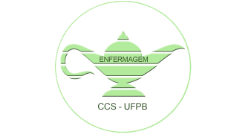 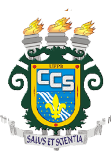 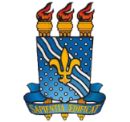 UNIVERSIDADE FEDERAL DA PARAÍBACENTRO DE CIÊNCIAS DA SAÚDECOORDENAÇÃO DO CURSO DE GRADUAÇÃO EM ENFERMAGEMREQUERIMENTOA(o) ___________________________________________________________da UFPB,Eu,___________________________________________________________________,Matrícula número_____________________, telefone_____________________, e-mail ____________________________________________, venho por meio deste, requerer ___________________________________________________________________________________________________________________________________________________________________________________________________________________________________________________________________________________________________________________________________________________________________________________________________________________________________________________________________________________________________________________________________________________________________________________________________________________________________________________________________________________________________________________________________________________________________________________________________________________________________________________________________________________.João Pessoa, ___ de ____________ de ______.Nestes TermosPede Deferimento___________________________________________Assinatura do requerente
